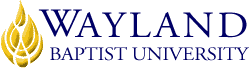 WBUonlineSchool of Business2. UNIVERSITY MISSION STATEMENTWayland Baptist University exists to educate students in an academically challenging, learning-focused and distinctively Christian environment for professional success, and service to God and humankind.3. COURSE NUMBER & NAME: MGMT 6309-VC01, Business Ethics4. TERM: Spring 1 Session, 20225. INSTRUCTOR: Dr. Art Heinz6. CONTACT INFORMATION:Office phone: (270) 873-4263WBU Email: arthur.heinz@wayland.wbu.eduCell phone: (270) 293-00137. OFFICE HOURS, BUILDING & LOCATION: Monday – Friday: 10:00 a.m. – 4:00 p.m. Central8. COURSE MEETING TIME & LOCATION:WBUonline9. CATALOG DESCRIPTION: Examination of current issues in business ethics including stakeholders and agency theory, the link between ethical climates in an organization and organizational success, social responsibility and sustainability and business performance, case studies of ethical failures and successes by business, and other topics.10. PREREQUISITE:None11. REQUIRED TEXTBOOK AND RESOURCE MATERIAL: No textbook is required.12. OPTIONAL MATERIALS: None13. COURSE OUTCOMES AND COMPETENCIES:Critique and synthesize theories in business ethicsPropose research projects that extend or combine research in business ethicsApply business ethics theories to current management problemsIntegrate course concepts relative to the Christian Worldview.14. ATTENDANCE REQUIREMENTS:Students are expected to participate in all required instructional activities in their courses. Online courses are no different in this regard; however, participation must be defined in a different manner. Student “attendance” in an online course is defined as active participation in the course as described in the course syllabus.  Students aware of necessary absences must inform the professor with as much advance notice as possible in order to make appropriate arrangements. Any student absent 25 percent or more of the online course, i.e., non-participatory during 2 or more weeks of an 8-week session, may receive an F for that course. Any student who has not actively participated in an online class prior to the census date for any given session is considered a “no-show” and will be administratively withdrawn from the class without record. To be counted as actively participating, it is not sufficient to log in and view the course.  The student must be submitting work as described in the course syllabus.15. STATEMENT ON PLAGIARISM & ACADEMIC DISHONESTY:Wayland Baptist University observes a zero tolerance policy regarding academic dishonesty. Per university policy as described in the academic catalog, all cases of academic dishonesty will be reported and second offenses will result in suspension from the university.16. DISABILITY STATEMENT:In compliance with the Americans with Disabilities Act of 1990 (ADA), it is the policy of Wayland Baptist University that no otherwise qualified person with a disability be excluded from participation in, be denied the benefits of, or be subject to discrimination under any educational program or activity in the university. The Coordinator of Counseling Services serves as the coordinator of students with a disability and should be contacted concerning accommodation requests at (806) 291-3765. Documentation of a disability must accompany any request for accommodations.17. COURSE REQUIREMENTS and GRADING CRITERIA:Requirements:Discussion Board (8 total worth 50 points each)	400 points Exploration Essays (4 total worth 100 points each) 400 points Total						800 points Letter Grades:A (90-100%): 720 - 800 pointsB (80 - 89%): 640 - 719 pointsC (70 - 79%): 560 - 639 pointsD (60 - 69%): 480 - 559 pointsF (0 -    59%): 479 points or belowLate PolicyUnless there are special circumstances as noted below, all work (including Discussion Board assignments and any other graded assignment) must be submitted by the due date. Assignments, other than Discussion Board assignments, submitted within one week after the due date will receive a 10% deduction.Assignments, other than Discussion Board assignments, submitted more than one week and less than 2 weeks late will receive a 20% deduction.Assignments submitted two weeks late or after the final date of the course will not be accepted.Discussion Board assignments must be submitted during the discussion week and will not be accepted late.Special circumstances (e.g. death in the family, personal health issues) will be reviewed by the instructor on a case-by-case basis.  To be considered for an exemption to the policy, students must contact the professor in advance of the due date.Grade Appeal Statement“Students shall have protection through orderly procedures against prejudices or capricious academic evaluation. A student who believes that he or she has not been held to realistic academic standards, just evaluation procedures, or appropriate grading, may appeal the final grade given in the course by using the student grade appeal process described in the Academic Catalog. Appeals  may  not  be  made  for  advanced  placement  examinations  or  course bypass examinations. Appeals are limited to the final course grade, which may be upheld, raised, or lowered at any stage of the appeal process. Any recommendation to lower a course grade must be submitted through the Vice President of Academic Affairs/Faculty Assembly Grade Appeals Committee for review and approval. The Faculty Assembly Grade Appeals Committee may instruct that the course grade be upheld, raised, or lowered to a more proper evaluation.”18. TENTATIVE SCHEDULE
19. RubricsDISCUSSION GRADING RUBRIC (50 POINT TOTAL)ESSAY GRADING RUBRIC (100 POINT TOTAL)WeekTopics CoveredAssignments1Defining Business EthicsDiscussion Forum 12Stakeholder RelationshipsDiscussion Forum 23The Agency Issue and Individual Moral PhilosophiesDiscussion Forum 3Exploration Essay 14Common Ethical Issues and Moral Dilemmas Discussion Forum 4.5Ethics and the Legal EnvironmentDiscussion Forum 5.Exploration Essay 26Corporate Social ResponsibilityDiscussion Forum 67Ethical Leadership and Ethical CultureDiscussion Forum 7Exploration Essay 38 Developing Ethics in OthersDiscussion Forum 8Exploration Essay 4ComponentPoints PossiblePoints PossiblePoints PossiblePoints PossibleCONTENTPart 1:10 Total points5 each4 each3 each0-2 eachIntroductionoutlinesdiscussionWorth 5 pointsIntroduction outlines the discussion and introduces the theory/theories and specific questions to be discussed.Introduction outlines the discussion but lacks specific introduction to theories or questions to be discussed.Introduction does not outline both the questions or theories to be discussed.There is minimal or no introduction to the discussion.Conclusionsums up thediscussionWorth 5 pointsConclusion reviews the findings of the discussion – both from the theory and the answers to the questions.Conclusion reviews some of the findings of the discussion – both from the theory and the answers to the questions.Conclusion includes minimal review of the findings of the discussion – both from the theory and the answers to the questions.Conclusion is not included.CONTENTPart 2:30 Total points25-3020-2415-190-14DiscussionWorth 30 pointsWell organized synthesis that provides concrete discussion of the theory and questions for the Forum.Meets Source RequirementsMeets word count requirementTwo peer responses meeting requirementsWell organized,synthesis that demonstrates some discussion of the theory and questions for the ForumNearly Meets Source RequirementsNearly meets word count requirementsTwo peer responses of nearly meeting requirementsWeakly organized with little synthesis of the theory or questions for the Forum.Does not meet source requirements but includes sourcesDoes not meet word count requirementsOne peer response meeting requirementsNo organization, or weak or no synthesis of the theory or questions for the Forum.Supported by no sources.Severely lacking in word count requirementNo peer responses meeting requirementsSTRUCTURE10 Total points5 each4 each3 each0-2 eachGrammar and SpellingWorth 5 pointsProper spelling and grammar are used.There are 1–2 spelling and/or grammar errors present.There are 3–4 spelling and/or grammar errors present.More than 4 spelling and/or grammar errors are present.APA FormatWorth 5 pointsProper, current APA format is used.There are 1–2 current APA formatting errors present.There are 3–4 current APA formatting errors present.More than 4 current APA formatting errors are present.ComponentPoints possiblePoints possiblePoints possiblePoints possibleCONTENTPart 1:20 Total points9-10 each7-8 each5-6 each0-4 eachIntroductionoutlines the paperWorth 10 pointsIntroduction outlines the paper, with flow and transitions, ending with a purpose statement.Introduction outlines the paper but lacks flow and transitions.Introduction does not outline the entire paper.  Has little flow or transitions. Introduction does not outline the entire paper and does not have flow, transitions or purpose statement.Conclusionsums up thepaperWorth 10 pointsConclusion reviews the concepts outlined in an organized way.Conclusion reviews much of the concepts outlined in a semi organized way.Conclusion reviews some of the concepts.Conclusion is not organized.CONTENTPart 2:60 Total points50 - 6040 - 4930 - 390 - 29EssayWorth 60 pointsWell organized synthesis that demonstrates logical sequencing and structure with sub-headings. Detailed conclusions are reached from the evidence offered.Meets Source RequirementsMeets page count requirementWell organized,synthesis but demonstrates illogical sequencing or structure with some sub headings. Some conclusions are reached from the evidence offered.Nearly Meets Source RequirementsNearly meets page count requirementsWeakly organized with no logical sequencing or structure with no sub headings. Summarizes more than synthesizes.  Some indication of conclusion from the evidence offered.Does not meet source requirements but includes sourcesDoes not meet page count requirementsNo organization, sequencing, or structure. Summarizes.No conclusions are made from the evidence offered.Supported by no sources.Severely lacking in page count requirementSTRUCTURE:20 Total Points9-10 each7-8 each5 -6 each0 – 4 eachGrammar and SpellingWorth 10 pointsProper spelling and grammar are used.There are 1–2 spelling and/or grammar errors present.There are 3–4 spelling and/or grammar errors present.More than 4 spelling and/or grammar errors are present.APA FormatWorth 10 points Proper, current APA format is used. There are 1–2 current APA formatting errors present. There are 3–4 current APA formatting errors present. More than 4 current APA formatting errors are present.